Publicado en Ordino, Andorra el 15/10/2018 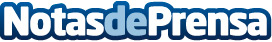 Nace Ordino Clàssic, el festival de invierno de música clásica en AndorraEl Comú de Ordino y la Fundació Crèdit Andorrà, a través de la Associació Festivals d'Ordino, presentan Ordino Clàssic, que se celebrará todos los fines de semana entre el 8 de diciembre y el 23 de marzo en Ordino, en el Principado de Andorra. Ordino Clàssic nace con la voluntad de ser un festival de invierno dirigido a los diferentes públicos interesados en los estilos que incluye el concepto actual de música clásicaDatos de contacto:Rosa Burgos Comunicación Ordino Clássic00376 344524Nota de prensa publicada en: https://www.notasdeprensa.es/nace-ordino-classic-el-festival-de-invierno-de Categorias: Internacional Música Entretenimiento Turismo http://www.notasdeprensa.es